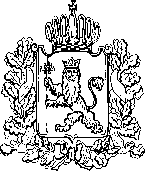 АДМИНИСТРАЦИЯ ВЛАДИМИРСКОЙ ОБЛАСТИПРАВЛЕНИЕ ДЕПАРТАМЕНТА ЦЕН И ТАРИФОВПОСТАНОВЛЕНИЕ08.12.2016						                                                       № 43/12Об установлении тарифов на транспортировку 
сточных вод             В соответствии с Федеральным законом от 07.12.2011 № 416-ФЗ «О водоснабжении и водоотведении», постановлениями Правительства РФ от 13.05.2013 № 406 «О государственном регулировании тарифов в сфере водоснабжения и водоотведения» и от 29.07.2013 № 641 «Об инвестиционных и производственных программах организаций, осуществляющих деятельность в сфере водоснабжения и водоотведения» департамент цен и тарифов администрации Владимирской области  постановляет: 1. Утвердить производственную программу для ООО «НаучТехСтрой плюс» 
в сфере водоотведения на 2017 - 2019 годы согласно приложению № 1.2. Установить и ввести в действие тарифы на транспортировку сточных вод для ООО «НаучТехСтрой плюс» с календарной разбивкой: - с 01 января 2017 года по 30 июня 2017 года для потребителей в размере 
24 руб. 86 коп. за 1 куб. м (без учета НДС);- с 01 июля 2017 года по 31 декабря 2017 года для потребителей в размере 25 руб. 24 коп. за 1 куб. м (без учета НДС);- с 01 января 2018 года по 30 июня 2018 года для потребителей в размере 25 руб. 24 коп. за 1 куб. м (без учета НДС);- с 01 июля 2018 года по 31 декабря 2018 года для потребителей в размере 25 руб. 68 коп. за 1 куб. м (без учета НДС);- с 01 января 2019 года по 30 июня 2019 года для потребителей в размере 25 руб. 68 коп. за 1 куб. м (без учета НДС);- с 01 июля 2019 года по 31 декабря 2019 года для потребителей в размере 26 руб. 07 коп. за 1 куб. м (без учета НДС).3. Установить долгосрочные параметры регулирования тарифов на транспортировку сточных вод для ООО «НаучТехСтрой плюс» на 2017 - 2019 годы согласно приложению № 2.4. Настоящее постановление подлежит официальному опубликованию в средствах массовой  информации.Заместитель председателя правлениядепартамента цен и тарифовадминистрации Владимирской области                                             М.С. НовоселоваПриложение № 1к постановлению департамента цен и тарифов администрации Владимирской областиот 08.12.2016 № 43/12 Производственная программа в сфере водоотведения на 2017 - 2019 годыПаспорт производственной программы(транспортировка сточных вод)1. Перечень плановых мероприятий по ремонту объектов централизованных систем водоотведения2. Перечень мероприятий, направленных на улучшение качества очистки сточных вод3. Перечень мероприятий по энергосбережению и повышению энергетической эффективности4. Перечень мероприятий, направленных на повышение качества обслуживания абонентов5. Планируемый объем принимаемых сточных вод6. Плановые значения показателей надежности, качества и энергетической эффективности объектов централизованных систем водоотведения7. Финансовые потребности для реализации производственной программы8. Отчет об исполнении производственной программы за 2015 годПриложение № 2к постановлению департамента цен и тарифов администрации Владимирской областиот 08.12.2016 № 43/12 Долгосрочные параметры регулирования, устанавливаемые на долгосрочный период регулирования для формирования тарифов в сфере водоотведения (транспортировка сточных вод) с использованием метода индексации установленных тарифовНаименование регулируемой организации, ее местонахождениеООО «НаучТехСтрой плюс»ул. Тихвинская, д.1,п.Вольгинский,Петушинский район, 601125Наименование уполномоченного органа, утвердившего производственную программу, его местонахождениеДепартамент цен и тарифов администрации Владимирской области, ул. Каманина, д. 31, г. Владимир, 600009№  п/пНаименование мероприятияГрафик реализации мероприятияФинансовые потребности на реализацию мероприятия, тыс. руб.№  п/пНаименование мероприятияГрафик реализации мероприятияФинансовые потребности на реализацию мероприятия, тыс. руб.12342017 год2017 год2017 год2017 годМероприятие 1     Итого 2017 год:        2018 год2018 год2018 год2018 годМероприятие 1     Итого 2018 год:        2019 год2019 год2019 год2019 годМероприятие 1     Итого 2019 год:        №  п/пНаименование мероприятияГрафик реализации мероприятияФинансовые потребности на реализацию мероприятия, тыс. руб.№  п/пНаименование мероприятияГрафик реализации мероприятияФинансовые потребности на реализацию мероприятия, тыс. руб.12342017 год2017 год2017 год2017 годМероприятие 1     Итого 2017 год:        2018 год2018 год2018 год2018 годМероприятие 1     Итого 2018 год:        2019 год2019 год2019 год2019 годМероприятие 1     Итого 2019 год:        №  п/пНаименование мероприятияГрафик реализации мероприятияФинансовые потребности на реализацию мероприятия, тыс. руб.№  п/пНаименование мероприятияГрафик реализации мероприятияФинансовые потребности на реализацию мероприятия, тыс. руб.12342017 год2017 год2017 год2017 годМероприятие 1     Итого 2017 год:        2018 год2018 год2018 год2018 годМероприятие 1     Итого 2018 год:        2019 год2019 год2019 год2019 годМероприятие 1     Итого 2019 год:        №  п/пНаименование мероприятияГрафик реализации мероприятияФинансовые потребности на реализацию мероприятия, тыс. руб.№  п/пНаименование мероприятияГрафик реализации мероприятияФинансовые потребности на реализацию мероприятия, тыс. руб.12342017 год2017 год2017 год2017 годМероприятие 1     Итого 2017 год:        2018 год2018 год2018 год2018 годМероприятие 1     Итого 2018 год:        2019 год2019 год2019 год2019 годМероприятие 1     Итого 2019 год:        №п/пПоказатели производственной деятельностиЕдиницы измерения2017 год2018 год2019 год1234561.Прием сточных вод, всего тыс.м349,78649,78649,7861.1.в т.ч. собственные нужды (технологические нужды и хоз.бытовые) тыс.м32.Прием сточных вод (объем реализации услуги):тыс.м349,78649,78649,7862.1.     - от других канализацийтыс.м32.2.     - от других отраслей организациитыс.м313,06013,06013,0602.3.     - от населениятыс.м3 27,826 27,826 27,8262.4.     - от бюджетных потребителей  тыс.м3 8,900 8,900 8,9002.5.     - от прочих потребителейтыс.м33.Объем транспортируемых сточных вод:тыс.м33.1.     - на собственные очистные сооружения      тыс.м33.2.     - передано другим организациям на очистку (ООО «ВладЭкоСистемы»)тыс.м349,78649,78649,7863.3.     - сточные воды без очисткитыс.м3№ п/пНаименование показателяЕдиницы измерения2017 год2018 год2019 год1234561.Показатели качества очистки сточных водПоказатели качества очистки сточных водПоказатели качества очистки сточных водПоказатели качества очистки сточных водПоказатели качества очистки сточных вод1.1.Доля сточных вод, не подвергающихся очистке, в общем объеме сточных вод, сбрасываемых в централизованные общесплавные или бытовые системы водоотведения %0002.Показатель надежности и бесперебойности водоотведения Показатель надежности и бесперебойности водоотведения Показатель надежности и бесперебойности водоотведения Показатель надежности и бесперебойности водоотведения Показатель надежности и бесперебойности водоотведения 2.1.Удельное количество аварий и засоров в расчете на протяженность канализационной сети в годЕд./км0003.Показатели энергетической эффективностиПоказатели энергетической эффективностиПоказатели энергетической эффективностиПоказатели энергетической эффективностиПоказатели энергетической эффективности3.1.Удельный расход электрической энергии, потребляемой в технологическом процессе очистки сточных вод, на единицу объема очищаемых сточных водкВт*ч/куб. м---3.2.Удельный расход электрической энергии, потребляемой в технологическом процессе транспортировки сточных вод, на единицу объема транспортируемых сточных водкВт*ч/куб.м0,130,130,13Наименование показателяЕдиницы измеренияС 01.01.2017 С 01.07.20172018 год2019 год12345Объем финансовых потребностейтыс. руб.1237,451256,401278,341298,01Наименование показателяЕдиницы измерения2015 год123Объем отведенных сточных водтыс.м3-№
п/пНаименование регулируемой 
организацииГодБазовый    
уровень    
операционных
расходовИндекс    
эффективности
операционных расходовУдельный расход электрической энергии№
п/пНаименование регулируемой 
организацииГодтыс. руб.%кВт*ч/ куб. м1ООО «НаучТехСтрой плюс»2017570,721,00,131ООО «НаучТехСтрой плюс»2018-1,00,131ООО «НаучТехСтрой плюс»2019-1,00,13